CURRICULUM VITAE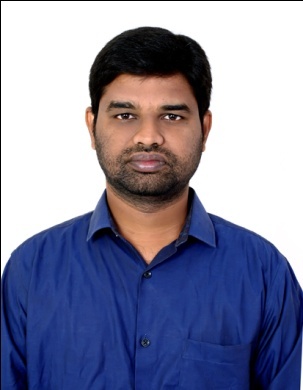 PABBATI RANJITAssistant Professor (Contract) Center for BiotechnologyInstitute of Science and Technology,                                               Jawaharlal Nehru Technological University                        Hyderabad 500085TelanganaE-mail: ranjit333@gmail.comMobile: +919985289499https://scholar.google.co.in/citations?user=GyUBWXYAAAAJ&hl=en Career Summary:An innovative and knowledgeable professional having 11.6  years’ experience as Assistant Professor Proficient in developing new lessons and activities to expand learning opportunities.Excellent knowledge of subject and also have great practical knowledge Proficient in giving conceptual knowledge.Subjects taught Plant Biotechnology, General & Industrial Microbiology, Pharmaceutical biotechnology, Downstream processing, Fermentation Technology, and Bioinformatics.Labs handled Bioprocess Engineering, cell biology, Heat Transfer, Fluid Mechanics, and plant tissue culture, Fermentation technology.Extensive participation on committees and extra-curricular activities.Educational DegreesPhD                      Center for Biotechnology, IST, JNTUH, Hyderabad, (2012-2018)M.TECH              Center for Biotechnology, IST, JNTUH, Hyderabad, 2009, 76 %B. TECH              Madanapalle Institute of Technology and Science, madanapalle, 2007, 74.24% Intermediate         Vavilala Junior College, Kurnool, 2001, 80.6 % SSC                      Municipal High School, KURNOOL, 1999, 70.8 %Professional Experience:Assistant Professor (c)   Centre for Biotechnology, JNTUH, HYDERABAD.                                  500085, Telangana, (2011 December- till date)Lecturer (Adhoc) Department of Biotechnology, JNTU College of Engineering, Pulivendula                                  516390, Andhra Pradesh, (June 2010 - December 2011)Achievements:GATE qualified 2007 & 2009, AP SET qualified -2018NPTEL certified courses Experimental Biotechnology, Biochemistry, Cell Biology: Cellular organization, division, and processesBOOK EDITOR:Title of the book: Micro and Nanoplastics in Soil - Threats to Plant-Based Food (Springer Nature)Quorum Quenching: A Chemical Biological Approach for Biofilm Mitigation and Drug Development. (Royal Society of Chemistry, UK)Project grants: (2 Lakhs)Received Two lakh Rupees from Technical Education Quality Improvement Programme of Government of India (TEQIP) on “Transcriptome analysis to study Phenylpropanoid biosyntheticpathway from elicited cell suspension cultures of Abutilon indicum for enhanced production of coumarins” (2019-2020).Research collaboration work: (“Emerging Strategies to control Pure-species Bacterial Biofilms”)Research collaboration agreement with Dr. Naga Raju Maddela, Ph.D., Professor, Department of Biological Sciences, Faculty of Health Sciences, Universidad Tecnica de Manabi, Portoviejo –130105, Manabi, Ecuador. (24th MARCH 2021)List of book chapter published (INTERNATIONAL):Title: Conventional Wastewater Treatment Processes, Advances in the Domain of Environmental Biotechnology. Environmental and Microbial Biotechnology, Springer, Singapore 2021Title Epidemiology of COVID-19: Special Emphasis on Nanoscience and Its Implications, Nanotechnology for Advances in Medical Microbiology, Springer Nature, 2021Title Applications of Nanomaterials in Biomedical Engineering, Nanotechnology for Advances in Medical Microbiology, Springer Nature, 2021Title Nanoparticles for Biofilm Control, Nanotechnology for Advances in Medical Microbiology, Springer Nature, 2021Title: Advances in the bioremediation of pharmaceuticals and personal care products (PPCPs)- polluted water and soil, Microbial Products for Health, Environment and Agriculture, Springer 2021 Title: Biotechnology Of 21 St Century, Innovations in biotechnology for a sustainable future, springer 2021List of Publications:P Ranjit, Archana Giri, and K Deepak Raj “Evaluation of Antimicrobial Activity  of Leaf Extracts Of Pimpinella tirupatiensis”. Res. J. Pharm., Biol. Chem. Sci.7(4), 1220-1225 (2016)  Reddy, V., Vijaya Lakshmi., Ranjit, P “Characterization Of Some Efficient Cellulase Producing Bacteria Isolated From Pulp And Paper Mill Effluent Contaminated Soil Collected From Rajamundry, South India”. Brazilian Archives of Biology and Technology, 2016(Accepted) (SCI). P Ranjit, Ch Veneetha, Giri, A  “Evaluation of Total Phenolics, Flavonoids, and Antioxidant Activity of Leaf Extracts of Pimpenella tirupatensis” Int. J. Pharm. Sci. Rev. Res ,41(1),58-63,(2016)(Scopus). Reddy, V., Giri, A., Ranjit, P., Fahmida, S. M., Deepthi, E., & Hemalatha, M. (2014). Antibiotic Susceptibility of Infectious Nosocomial Microorganisms. International Journal of Bioassays, 3(04), 2026-2029.Ranjit, P., et al. "Identification of miRNAs in Eucalyptus globulus plant by computational methods." Int J Pharm Sci Invent 2.5 (2013): 70-74. Matheen, M. D., Hemanth Veeramachaneni., and Ranjit P “In silico identification of miRNAs and their targets from the expressed sequence tags of Raphanus sativus." Bioinformation Vol No.8, Issue No.2, pp.98-103 (2012). (Pubmed)Sirisha E, Ranjit P, Lakshmi Narasu M “Application of soluble and immobilized α -galactosidase from acinetobacter sp for degradation of galacto-oligosaccharides in cowpeas” Int J Pharm Bio Sci,8 (1),596-602, (2017). Rupa S, Sirisha E, Ranjit P, Lakshmi  Narasu M ”Comparative Analysis of Chemopreventive Efficacy of Cruciferous Phytochemicals in Combination With Etoposide Drug on Lung Cancerh Cell Lines” Int. J. Pharm. Sci. Rev. Res,43 (1)186-192,(2017).List of Research Projects worked:Expression Of drlat Gene in Prokaryotic System (Organization:  Dr.Reddy’s Laboratories, Bachupally Hyderabad)Develop the new Carbidopa Analogs as a dopa decorboxylase inhibitor for Parkinson’s disease by computer aided drug design. (Aravinda Bio solutions Pvt Ltd, Hyderabad).Antimicrobial and Anti Oxidant Activity (DPPH, Nitric oxide scavenging, reducing power, FRAP, ABTS etc) Determination medicinal plants.Transcriptome analysis of medicinal plant.In-silico identification of MiRNA by bioinformatics tools on plants.Workshops & conferences:One Week Work Shop on “Molecular Biology Techniques” Usha Biotech Pvt Ltd, Hyderabad, 2010“Bioprocess engineering: Design, Operation and analysis of Bioreactors” by Center for       Biotechnology, JNTU, Hyderabad, 2009“Agri Business Entrepreneurship development Programme” by ICRISAT in JNTU Hyderabad 2005Three-day workshop on” BIG DATA “at BITS PILANA KK BIRLA, Goa 2014.International Conference on Trend Setting Innovations In Chemical Sciences & Technology- Nature Inspired Chemistry & Engineering 4th -6th October 2016.Thesis guided:B. Tech, M. Tech and M. Sc  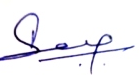 		    																						     (Dr. Pabbati Ranjit)